VEĽKÝ OLYMPIJSKÝ KVÍZ štartuje.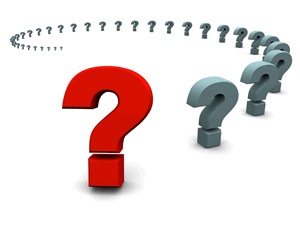 OTÁZKY – 1. kola1. V posledných  rokoch nám naši hokejisti veľa radosti neurobili. A tak veľmi sme si každý želali nejaké to medailové  umiestnenie. Možno aj preto sme  našich juniorských reprezentantov na svetový šampionát v .............................. (prvá časť otázky)  odprevádzali s nie veľkým optimizmom. Naše obavy znásobila aj vysoká prehra s Kanadou hneď v našom  prvom zápase. Záver šampionátu sme si však vychutnali, keď naši chlapci po bojovnom výkone priniesli domov...........................medaily.  Aké to boli medaily – to už je druhá časť otázky. Tretia časť otázky sa týka súboja o prvenstvo. Vo finálovom zápase sa stretli družstvá .................................Titul v dramatickom súboji si nakoniec vybojovali hokejisti.........................................2.Vrcholným svetovým podujatím vysokoškolského  športu je UNIVERZIÁDA.  Má svoju letnú i zimnú časť.  A práve tá druhá sa uskutočnila v úvode práve prebiehajúceho roka. Jej hlavným organizátorom bolo Španielsko, no časť programu sa konala na Slovensku. A práve naše športoviská boli svedkami vynikajúceho výkonu našej biatlonistky ....................................... (prvá časť otázky), ktorá získala ....................................................................................  (doplniť - druhá časť otázky).Svoje vrcholné podujatie v zimných športoch však majú aj slovenskí ZŠ-kári. Toto podujatie  sa uskutočnilo na Spiši v marci a jeho názov je ......................................................... (tretia časť otázky).3.Sériu veľkých tenisových turnajov už tradične  každoročne otvára  AUSTRIALIAN  OPEN. Nebolo tomu inak ani v tomto roku a naši reprezentanti – ako sme si zvykli – boli opäť pri tom. Ich výkony sme pozorne  sledovali, a tak určite neuniklo, že najďalej sa z nich dostal (a) ...................................., keď prehral (a) až v ...........................................................  To je prvá časť  otázky.  V Melbourne však paralelne s hlavnou súťažou každoročne prebiehajú aj turnaje v juniorských kategóriách. Víťazkou v dievčenskej juniorskej dvojhre sa na našu obrovskú radosť stala topoľčianska rodáčka ............................... Uviesť jej meno je druhá časť  „tenisovej“ otázky.4.K najvýznamnejším svetovým udalostiam v oblasti  motorického  športu patrí nesporne REALY DAKAR.  Nič na tom nezmenila ani skutočnosť, že sa pred niekoľkými rokmi  „presťahovala“ zo spojeného európsko-afrického kontinentu do Južnej Ameriky.  Na tohtoročnom (januárovom) DAKARE v kategórii motocyklov štartovali - možno povedať, že úspešne – aj dvaja naši reprezentanti. Určite viete ich mená (..................................................................) a  problémy vám  nebude robiť ani ich umiestnenie (..........................................................).5.Skvelá Veronika Velez Zuzulová. Na Majstrovstvách sveta v alpskom lyžovaní dosiahla svoje doteraz najlepšie umiestnenie na veľkom podujatí. Vo Vajli Beaver Creek  obsadila v ....................................... (doplniť disciplínu – prvá časť otázky) vynikajúce ................................ (druhá časť otázky). A to  bola po prvom kole na desiatom mieste – neskutočné!6.Akrobatické lyžovanie a snowboard – športy s nie bohatou tradíciou na Slovensku. Napriek tomu sa pretekárky v týchto športoch mohli tešiť z nečakaného úspechu a zaradili sa do skupiny tých športovcov, ktorí nám v roku 2015 urobili ozajstnú a nefalšovanú radosť. Obe tieto dievčatá majú veľa spoločného. Spomenieme len to, že obe sú z Liptovského Mikuláša a obe tiež získali na majstrovstvách sveta rovnakú ...................................................................... (doplň akú medailu) . 